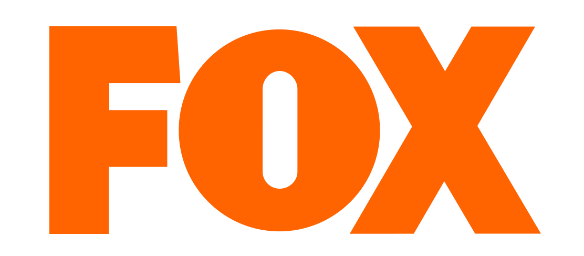 RATOWNICY Z LOS ANGELES PONOWNIE W AKCJISERIAL 9-1-1 WRACA PO PRZERWIE NA FOXPożar, który trawi całe osiedle, rekin, który atakuje swojego opiekuna na autostradzie, czy agresywny mąż, który terroryzuje byłą żonę. To tylko niektóre z wydarzeń, które zaskoczą widzów już 2 kwietnia, kiedy to na FOX powrócą po przerwie najnowsze odcinki 2. sezonu serialu 9-1-1. Najnowsza serialowa produkcja Ryana Murphy’ego (American Horror Story, American Crime Story, Konflikt: Betty i Joan czy Glee) spotkała się z dużym entuzjazmem ze strony widzów. Bazująca na prawdziwych wydarzeniach produkcja okazała się dużym hitem i właśnie ogłoszono, że serial został przedłużony na 3. sezon!Nowe odcinki serialu ponownie dostarczą widzom wielu emocji. Oprócz mrożących krew w żyłach walk z żywiołami i wypadków losowych, zobaczymy również potyczki bohaterów w życiu prywatnym, które nie daje im wytchnienia od stresującej pracy. Pierwsze odcinki drugiego sezonu śledziły m.in. prywatne perypetie nowej bohaterki - Maddie (Jennifer Love Hewitt), która zastąpiła Abby (Connie Britton) jako operatorka numeru alarmowego 9-1-1. Okazało się, że kobieta uwolniła się od toksycznego małżeństwa i starała się ułożyć sobie życie od nowa. Jednak w ostatnim odcinku przed przerwą niespodziewanie pojawił się Doug (Brian Hallisay).– były mąż kobiety i wygląda na to, że nie zapomniał jeszcze o swojej eks.Co ciekawe prywatnie Brian Hallisay i Jennifer Love Hewitt są szczęśliwym małżeństwem. Para poznała się podczas wspólnej pracy i pobrali się w 2013 roku. W wywiadzie dla Entertainment Tonight Canada, Hewitt opowiedziała o pracy z mężem na planie 9-1-1:To niesamowite. Wspaniale było móc razem pracować. Nigdy wcześniej w naszych karierach nie mieliśmy okazji grać takich postaci - mrocznych, uwikłanych w różne, pokręcone problemy. To dla nas świetna przygoda!Za to producent serialu Tim Minear w wywiadzie dla TV Line zdradził jak prawdziwy związek Hallisaya i Hewitt wpływa na ich chemię na ekranie oraz czego możemy oczekiwać po najbliższych odcinkach:Ta chemia jest bardzo wyraźna, widać ją w każdym ujęciu, niezależnie od tego czy scena jest intensywna, czy romantyczna. A tych romantycznych pomiędzy nimi kilka się znajdzie. Mam wrażenie, że Jennifer jeszcze nigdy nie była tak dobra jak teraz, co z resztą pokaże w nadchodzących epizodach.Jak się okazuje romans Chimneya (Kenneth Choi) i Maddie, który nie był oczywisty od samego początku, był pomysłem Jennifer Love Hewitt, która uważała, że dwójka bohaterów do siebie pasuje, bo oboje wiele przeszli w życiu prywatnym. Oprócz tej dwójki, zarówno widzowie, jak i aktorzy kibicują jeszcze jednej parze – Athenie (Angela Basset) i Bobbiemu (Peter Krause). Minear stwierdził, że ta dwójka była sobie pisana od początku. Poza wątkami prywatnymi bohaterów w nowych odcinkach nie zabraknie również ekstremalnych, przedziwnych i wyjątkowo trudnych sytuacji. Jak ratownicy poradzą sobie z rekinem, który podczas wypadku na autostradzie zostaje uwolniony z akwarium i rozszarpuje swojego opiekuna? To zapewne nie będzie dla nich łatwa akcja. Tego wszystkiego będzie można dowiedzieć się już 2 kwietnia o godzinie 22:00 tylko na kanale FOX!# # #O stacji FOX FOX to kanał rozrywkowy poświęcony serialom pochodzącym z największych amerykańskich wytwórni. Produkcje emitowane na FOX można zobaczyć po raz pierwszy w Polsce, często nawet kilkanaście godzin po premierze w USA. FOX jest kanałem dynamicznym, odważnym i oryginalnym. To stacja pokazująca widzom wyjątkowe i przełomowe produkcje telewizyjne. # # #Kontakt prasowy:					
Izabella SiurdynaPR ManagerFOX Networks Grouptel. (+48 22) 378 27 94, 	+48 697 222 296e-mail: Izabella.siurdyna@fox.com